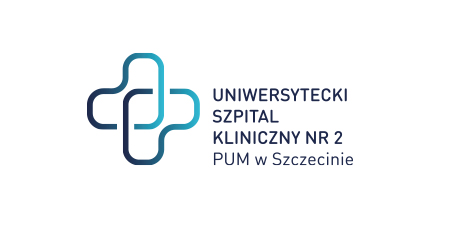  al. Powstańców Wielkopolskich 72 70-111 SzczecinSygnatura: ZP/220/38/24Dotyczy: postępowania o udzielenie zamówienia publicznego pn.: „Dostawa specjalistycznego sprzętu do zabiegów naczyniowych oraz badań cystometrycznych”Zestawienie ofertSprawę prowadzi: Przemysław Frączek Tel. 91 466-10-87Wartość całego zamówieniaWartość całego zamówieniaWartość całego zamówienia2 343 492,002 343 492,002 343 492,002 343 492,00ZADANIE NR 1ZADANIE NR 1ZADANIE NR 1274 860,00 PLN274 860,00 PLN274 860,00 PLN274 860,00 PLNoferta nr nazwa (firma) i adres wykonawcynr zadaniacena oferty w PLN bruttoTermin płatności w  pełnych dniach kalendarzowychTermin dostaw cząstkowych3 Support 4 Medicine Sp. z o.o. S.K.A. Adres (ulica, kod, miejscowość): ul. Zwycięzców 28 lok. 29, 03-938 Warszawa REGON: 302551261 NIP: 7792416629 nr wpisu do KRS / CEIDG: 0000480193 (mikro)1266 760,00602Wartość całego zamówieniaWartość całego zamówieniaWartość całego zamówienia2 343 492,002 343 492,002 343 492,002 343 492,00ZADANIE NR 2ZADANIE NR 2ZADANIE NR 2361 152,00 PLN361 152,00 PLN361 152,00 PLN361 152,00 PLNoferta nr nazwa (firma) i adres wykonawcynr zadaniacena oferty w PLN bruttoTermin płatności w  pełnych dniach kalendarzowychTermin dostaw cząstkowych1Pro Vita Polska Sp. z o.o. Sp. Komandytowa,ul. Parafialna 1, 47-100 Strzelce Opolskie.REGON: 161547357 NIP: 756-197-55-47 nr wpisu do KRS / CEIDG: 0000474281 (małe)2340 740,00304Wartość całego zamówieniaWartość całego zamówieniaWartość całego zamówienia2 343 492,002 343 492,002 343 492,002 343 492,00ZADANIE NR 3ZADANIE NR 3ZADANIE NR 31 707 480,00 PLN1 707 480,00 PLN1 707 480,00 PLN1 707 480,00 PLNoferta nr nazwa (firma) i adres wykonawcynr zadaniacena oferty w PLN bruttoTermin płatności w  pełnych dniach kalendarzowychTermin dostaw cząstkowych2Cordis Medical Poland Sp. z o.o. Adres (ulica, kod, miejscowość): Rondo ONZ 1, 00-124 Warszawa REGON: 364667570 NIP: 6342866148 nr wpisu do KRS / CEIDG: 0000622159 (mikro)31600776,00304